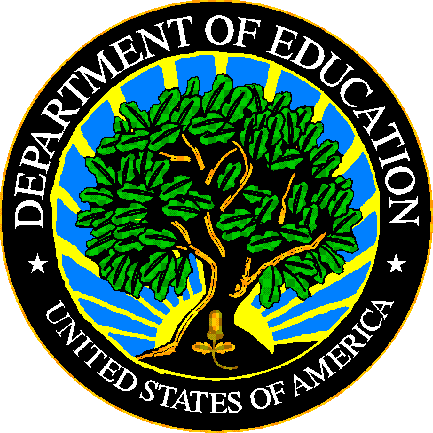 U.S. DEPARTMENT OF EDUCATIONEDFacts Submission SystemThis technical guide was produced under U.S. Department of Education Contract No.  91990019A0008 with Applied Engineering Management Corporation.  Brandon Scott served as the contracting officer’s representative.  No official endorsement by the U.S. Department of Education of any product, commodity, service or enterprise mentioned in this publication is intended or should be inferred.This technical guide is in the public domain.  Authorization to reproduce it in whole or in part is granted.  While permission to reprint this publication is not necessary, the citation should be:  FILE 000 – File Name File Specifications – VXX.X (SY XXXX-XX), U.S. Department of Education, Washington, DC:  EDFacts. Retrieved [date] from the EDFacts Initiative Home Page.On request, this publication is available in alternate formats, such as Braille, large print, or CD Rom.  For more information, please contact the Department’s  at (202) 260–0818.DOCUMENT CONTROLDOCUMENT INFORMATIONDOCUMENT HISTORYPREFACEThis document provides technical instructions for building files that are submitted through the EDFacts Submission System (ESS).  The ESS is an electronic system that facilitates the efficient and timely transmission of data from SEAs to the U.S. Department of Education.This document is to be used in coordination with other documentation posted on the EDFacts Initiative Home Page under EDFacts System Documentation, including:EDFacts Workbook – a reference guide to using the EDFactsSubmission System (ESS); particularly useful to new users; contains multiple appendices, including one that explains how to use the file specifications ESS User Guide – provides assistance to new users of the EDFacts Submission System (ESS); it addresses the basic mechanics of system access and data submission EDFacts Business Rules Single Inventory (BRSI) - a single inventory containing business rules applied to EDFacts data throughout the pre- and post-submission lifecycle of that data. The inventory describes each business rule, including the error number, type, message, definition, edit logic, and the file specifications where the business rules are appliedPlease contact the Partner Support Center (PSC) with questions about the documents.  You will find contact information for PSC and each State EDFacts Coordinator on the EDFacts Contact Page. Data submitted through the ESS are authorized by an Annual Mandatory Collection of Elementary and Secondary Education Data Through EDFacts (OMB 1850-0925, expires 8/31/2022).  EDFacts is a U.S. Department of Education (ED) initiative to govern, acquire, validate, and use high-quality, pre-kindergarten through grade 12 (pre-K–12) performance data for education planning, policymaking, and management and budget decision-making to improve outcomes for students. EDFacts centralizes data provided by SEAs, LEAs and schools, and provides users with the ability to easily analyze and report data. This initiative has significantly reduced the reporting burden for state and local data producers, and has streamlined data collection, analysis and reporting functions at the federal, state and local levels.ContentsDOCUMENT CONTROL	iiPREFACE	iv1.0	PURPOSE	12.0	GUIDANCE FOR SUBMITTING THIS FILE	12.1	Changes from the SY 2018-19 File Specifications	12.2	Core Requirements for Submitting this File	22.3	Required Categories and Totals	32.4	New! Categories and Permitted Values	42.5	Revised! Data Reporting Guidelines	62.6	Definitions	83.0	FILE NAMING CONVENTION	94.0	FIXED OR DELIMITED FILES	104.1	Header Record Definition	104.2	Data Record Definition	11PURPOSEThis document contains instructions for building files to submit EDFacts Data Group 834: Graduation rate indicator status table. The definition for this data group is: A school's performance on the graduation rate indicator.The data collected using this file specification are required by the Elementary and Secondary Education Act (ESEA), as amended. These data will be used in the Consolidated State Performance Report.The ED data stewarding office/s for this file: OESEGUIDANCE FOR SUBMITTING THIS FILEThis section contains changes from the previous school year, core requirements for submitting this file, required categories and totals, and general guidance.Changes from the SY 2018-19 File SpecificationsThis file was not collected for SY 2019-20 or SY 2020-21 because of waivers in response to COVID-19.For SY 2019-20, the guidance was updated and other editorial changes were made.  These changes are listed in the document history on page ii.For SY 2020-21, as noted in the document history on page ii, Section 2.5 has been renamed to "Data Reporting Guidelines" and the questions and answers have been streamlined to ensure the file specification emphasizes technical guidance and includes references for any critical policy guidance (statutory, regulatory, or program priority). Our goal is to be transparent about the source of reporting guidance and requirements. We encourage grantees and survey respondents to use the references to build contextual understanding about the reporting requirements.For SY 2020-21, there were also changes to this file specification that resulted in changes to the record layouts.  The changes were:Replaced category Major Racial and Ethnic Groups with category Major Racial and Ethnic Groups (Accountability), with new permitted values MNH - Native Hawaiian and MOPI - Other Pacific IslanderFor SY 2021-22, the guidance has been updated and other editorial changes have been made.  These changes are listed in the document history on page ii.Core Requirements for Submitting this FileThe following table contains the reporting period, the education units included or excluded, the type of count, and zero count reporting.Table 2.2-1: Core Reporting RequirementsRequired Categories and TotalsThe table below lists the combinations of the categories and totals that are expected to be submitted for the state and each LEA or school that should be included in the file.An “X” in the column indicates that the category value must be submitted when reporting that aggregation. The total indicator must be either “Y” (Yes) or “N” (No). If the record is for a category set, specify an “N” (No). If the record is for a subtotal or education unit total, specify a “Y” (Yes).  The abbreviations in the “Table Name” column represent the technical name of the data used in the file. New! Category Sets A1, B1, C1, D1 and All Students 1 represent the state defined status and are reminders to provide that value in the data record (Table 4.2-1) when using the state defined status permitted value for a category set.  Table 2.3–1: Required Categories and TotalsNew! Categories and Permitted ValuesThis section contains the categories and permitted values used for submitting this file. DG834 - Graduation rate indicator status table:Graduation Rate StatusStatuses for graduation rate.Revised! Major Racial and Ethnic Groups (Accountability)The major racial and ethnic groups states use for reporting accountability data.Disability Status (Only)An indication that children (students) are children with disabilities (IDEA).English Learner Status (Only)An indication that students met the definition of an English learner.Economically Disadvantaged StatusAn indication that students meet the state criteria for classification as economically disadvantaged.Revised! Data Reporting GuidelinesThis section contains guidance for submitting this file in the format of questions and answers.What is the definition of a high school? Under Section 8101(28) of the Elementary and Secondary Education Act (ESEA), as amended by the Every Student Succeeds Act (ESSA), the definition of a high school is as follows:“(28) HIGH SCHOOL - The term ‘high school’ means a secondary school that—(A) grants a diploma, as defined by the State; and(B) includes, at least, grade 12.”What should be in the field ‘state defined status’?The field ‘state defined status’ is the status assigned by the state. ‘State defined status’ should be used for all schools that (1) are included in the state’s accountability system and have a grade 12, (2) have a status that is not missing, and (3) have an n-size that is equal to or greater than the state’s minimum group size for accountability. For these schools, the state would indicate that their graduation rate indicator status is “STTDEF” and, in the ‘state defined status’ field, the state will enter the state-specific values it uses within its accountability system. For example, a state indicates in its consolidated state plan that, under the state’s accountability system for the graduation rate indicator, it assigns one of the following statuses to its schools: Green, Yellow or Blue. If the state determined that the performance of a school on the graduation rate indicator was “Blue” for all students, in the records for this school, the field ‘Status’ for the all students record would be “STTDEF.” In that same record, the field ‘state defined status’ would be “Blue.”  See the example below of how the data will appear to ED in ESS. Table 2.5–1: Example of Data in ESS When State Uses Text StatusesSee table 4.2-2 for an additional example of the school-level data record for the above scenario. Alternatively, a state may indicate in its consolidated state plan that, under the state’s accountability system for the graduation rate indicator, it assigns schools a value of 0 to 100. If the state determined that the performance of a school on the graduation rate indicator was 80 for category set C – English learner status (only), in the records for this school, the field ‘Status’ would be “STTDEF.” In that same record, the field ‘state defined status’ would be “80.” The field ‘state defined status’ is a string. Numeric values must be converted to text in order to be successfully submitted to ESS.  See the example below of how the data will appear to ED in ESS.Table 2.5–2: Example of Data in ESS When State Uses Numeric StatusesRevised! Which permitted values should be used for the category Major Racial and Ethnic Groups (Accountability)?A state should use the major racial and ethnic groups defined for Title I accountability purposes in the State’s ESEA consolidated State plan for data for SY 2021-2022.   Some permitted values are incompatible with other permitted values.When reporting for Hispanic and Latino populations, there are two options:One permitted value option, use onlyHispanic \ Latino - MHLTwo permitted value option, use bothHispanic (not Puerto Rican) - MHNPuerto Rican - MPRWhen reporting for Asian populations, there are three options:One permitted value option, useAsian/Pacific Islander (MAP)Two permitted value option, useAsian (MA)Native Hawaiian \ Other Pacific Islander \ Pacific Islander (MNP)Three permitted value option, useAsian (MA) Native Hawaiian (MNH)Other Pacific Islander (MOPI)When reporting for Asian populations, the permitted value Filipino (MF) can be used in addition to the permitted values available within each option.  Filipino (MF) is not required to be used with any of the three options.New! How will ED interpret the state defined statuses?An accountability metadata survey is being developed that will provide ED with additional information on states’ accountability systems. In addition, ED will review the progress achieving English language proficiency indicator data in tandem with the relevant information submitted by each state in their consolidated state plan.DefinitionsSee the EDFacts Workbook for the standard definitions. This file specification has no additional definitions.FILE NAMING CONVENTIONThe following file naming convention is to help identify files to provide technical assistance.A maximum of 25 characters (including the file extension) is allowed for the file name.The following is the naming convention for file submissions:sslevfilenamevvvvvvv.extTable 3.0-1: File Naming ConventionFIXED OR DELIMITED FILES This section describes the fixed file and delimited file specifications.  The fixed file and delimited files contain a header record followed by data records.  The file type is specified in the header record.The “Pop” column in the header and data records is coded as follows:M - Mandatory, this field must always be populated A - This field is populated in accordance with table 2.3-1 “Required Categories and Totals”O - Optional, data in this field may not be requiredHeader Record DefinitionThe header record is required and is the first record in every file submitted to the ESS.  The purpose of the header record is to provide information as to the file type, number of data records in the file, file name, file identifier, and file reporting period.Table 4.1–1:  Header RecordBelow is an example of a header record.Table 4.1–2:  Header Record ExampleData Record DefinitionData records are required and immediately follow the header record in every file submitted to the ESS.  Data records provide the statuses and other data for the education units.For the data records, there is an additional code in the “Pop” column:SDS – This field is required when the permitted value in the Status field is “STTDEF” for state defined status.Table 4.2–1:  Data RecordsBelow is an example of a data record, this is the set of data that should be submitted for each education unit.  See table 2.3-1.Table 4.2–2:  Data Record Example – School levelFor this example, the state defined statuses are yellow, green and blue. Each state uses its own state defined statuses.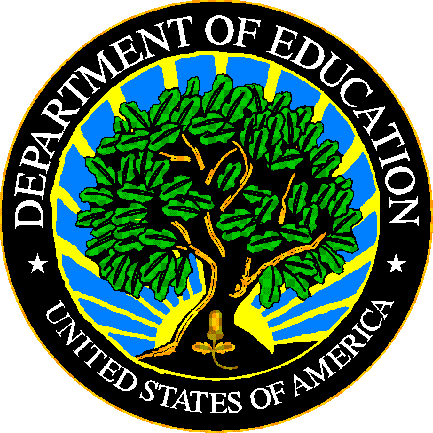 The Department of Education's mission is to promote student achievement and preparation for global competitiveness by fostering educational excellence and ensuring equal access.www.ed.govFS199 - Graduation Rate Indicator Status File SpecificationsSY 2021-22Title:FS199 - Graduation Rate Indicator Status File SpecificationsSecurity Level:Unclassified – For Official Use OnlyVersion NumberDateSummary of Change 1.0 – 15.0October 2017Versions 1.0 through 15.0 are used to build files for school years prior to SY 2019-20.16.016.116.2October 2019January 2020February 2020Note: Not collected for SY 2019-20 due to COVID-19Updated for SY 2019-20:Table 2.2-1: Revised “Zero exceptions or not applicable” guidance regarding no studentsTable 2.3-1:Adjustment to Comments for All Students and All Students 1 – changed Rate to Student CountAdjustment to Comments for the category sets – added “by” before category nameAdjustment to Comments for All Students and All Students 1 - Changed Student Count to Graduation rate indicator statusAdded new section 2.4, “Categories and Permitted Values”, listing categories and permitted values used in this file Guidance section renumbered to 2.5Deleted duplicate information on categories and permitted values from Q & A sectionQuestion “What are the permitted values for Graduation Rate Indicator Status?”: Revised description for the NOSTUDENTS permitted valueAdded new question “How should the “NOSTUDENTS – No students in the subgroup” permitted value be used?”Definitions section renumbered to 2.617.0Note: Not collected for SY 2020-21 due to COVID-19Updated for SY 2020-21:Throughout: Replaced category Major Racial and Ethnic Groups with category Major Racial and Ethnic Groups (Accountability), with new permitted values MNH - Native Hawaiian and MOPI - Other Pacific IslanderSection 2.5:Renamed heading "Guidance" to "Data Reporting Guidelines"Streamlined questions and answers to ensure the file specification emphasizes technical guidance and includes references for any critical policy guidanceRevised guidelines for use of Major Racial and Ethnic Groups permitted values18.0September 2021Updated for SY 2021-22:Table 2.3-1: In Comments, replaced Graduation rate indicator status with StatusSection 2.4: In category Graduation Rate Status, updated comments for permitted valuesIn category Major Racial and Ethnic Groups, added comments regarding use of the Asian and Hispanic permitted valuesIn all categories, added comment for the MISSING permitted value18.1September 2021Table 2.2-1: Added related metadata survey Accountability Metadata SurveySection 2.5: Added new question How will ED interpret the state defined statuses?SEALEASchoolReporting PeriodSchool Year - Any 12-month periodEducation units includedReport only for operational schools with a 12th grade.Education units not reportedSchools that do not have a 12th grade.Closed, inactive, or future schoolsType of countZero countsZero exceptions or not applicableExclude records for schools that are not required to meet this indicator (for example, schools that do not have a 12th grade). For schools with no students in a particular student subgroup, use the “NOSTUDENTS” permitted value. Include records only for Major Racial and Ethnic Groups (Accountability) permitted values used by the state, as defined in the State’s ESEA consolidated State plan for data for SY 2020-21.Revised!MissingUse the “MISSING” permitted value in the status field of the record layout when a status is not available for a school or student subgroup that is required to be reported for this indicator. This includes cases where a student group is present in the school, but the status is not available.The state is expected to have information on the indicator status of all, or nearly all, schools and student subgroups in a school. If a state reports more than a small number of schools or student subgroups with this status, the state is encouraged to include a data note explaining the circumstances that resulted in the data not being available.Revised!Related metadata surveyAccountability Metadata SurveyNew!AggregationTable NameState Defined StatusMajor Racial and Ethnic Groups (Accountability) Revised!Disability Status (Only)English Learner Status (Only)Economically Disadvantaged StatusTotal IndicatorCommentsCategory Set AGRADRATESTATUSXNStatus by Major Racial and Ethnic Groups (Accountability)Revised!Category Set A1GRADRATESTATUSXXNStatus by Major Racial and Ethnic Groups (Accountability) - when state defined statusRevised!Category Set BGRADRATESTATUSXNStatus by Disability Status (Only)Revised!Category Set B1GRADRATESTATUSXXNStatus by Disability Status (Only) - when state defined statusRevised!Category Set CGRADRATESTATUSXNStatus by English Learner Status (Only)Revised!Category Set C1GRADRATESTATUSXXNStatus by English Learner Status (Only) - when state defined statusRevised!Category Set DGRADRATESTATUSXN Status by Economically Disadvantaged StatusRevised!Category Set D1GRADRATESTATUSXXNStatus by Economically Disadvantaged Status - when state defined statusRevised!All StudentsGRADRATESTATUSYStatus for all studentsRevised!All Students 1GRADRATESTATUSXYStatus for All Students - when state defined statusRevised!Permitted Value AbbreviationPermitted Value DescriptionCommentsSTTDEFState defined statusThis can be any string value defined by the state.TOOFEWToo few studentsThe number of students in the school or for a student subgroup was less than the minimum group size necessary required to reliably calculate the indicator, as defined in the State’s ESEA consolidated State plan.Revised!NOSTUDENTSNo students in the subgroupThere are no students in a student subgroup.Revised!MISSINGMissingUse when data are not available by this category.Revised!Permitted Value AbbreviationPermitted Value DescriptionCommentsMANAmerican Indian \ Alaska Native \ Native AmericanMAAsianDo not use with Asian \ Pacific Islander (MAP)Revised!MAPAsian \ Pacific IslanderDo not use with Asian (MA) or Native Hawaiian \ other Pacific Islander \ Pacific Islander (MNP)Revised!MBBlack (not Hispanic) African AmericanMFFilipinoMHNHispanic (not Puerto Rican)Do not use with Hispanic\Latino (MHL). Use with Puerto Rican (MPR)Revised!MHLHispanic \ LatinoDo not use with Hispanic (not Puerto Rican) (MHN) or Puerto Rican (MPR)Revised!MMMulticultural \ Multiethnic \ Multiracial \ otherMNPNative Hawaiian \ other Pacific Islander \ Pacific IslanderDo not use with Asian \ Pacific Islander (MAP) or Native Hawaiian (MNH) or Other Pacific Islander (MOPI)Revised!MPRPuerto RicanDo not use with Hispanic\Latino (MHL).  Use with Hispanic (not Puerto Rican) (MHN)Revised!MWWhite (not Hispanic) \ CaucasianMNHNew!Native HawaiianDo not use with Native Hawaiian \ other Pacific Islander \ Pacific Islander (MNP)MOPINew!Other Pacific IslanderDo not use with Native Hawaiian \ other Pacific Islander \ Pacific Islander (MNP)MISSINGMissingUse when data are not available by this category.Revised!Permitted Value AbbreviationPermitted Value DescriptionCommentsWDISChildren with one or more disabilities (IDEA)MISSINGMissingUse when data are not available by this category.Revised!Permitted Value AbbreviationPermitted Value DescriptionCommentsLEPEnglish learnersMISSINGMissingUse when data are not available by this category.Revised!Permitted Value AbbreviationPermitted Value DescriptionCommentsECODISEconomically Disadvantaged (ED) StudentsMISSINGMissingUse when data are not available by this category.Revised!LEA Identifier (State)School Identifier (State)School NameGraduation Rate Indicator StatusState Defined Status123456789School A STTDEFBlueLEA Identifier (State)School Identifier (State)School NameGraduation Rate Indicator StatusState Defined StatusWhereMeansLimit in charactersssUSPS State Abbreviation2levAbbreviation for level:SCH for a school level3filenameGRADRSTAT9vvvvvvvAlphanumeric string designated by the SEA to uniquely identify the individual submission (e.g., ver0001, v010803)7.extExtension identifying the file format:.txt – fixed .csv – comma delimited.tab – tab delimited4Data Element NameStart PositionLengthTypePopDefinition / CommentsPermitted ValuesAbbreviationsFile Type150StringMIdentifies the type of file being submitted.  SCH GRAD RATE STATUSTotal Records in File5110NumberMThe total number of data records contained in the file.  The header record is NOT included in this count.File Name 6125StringMThe file name including extension, the same as the external file name.   See section 3.0File Identifier8632StringMAny combination of standard characters to further identify the file as specified by the SEA (e.g., a date, person’s name, and version number).File Reporting Period1189StringMThe school year for which data are being reported. The required format is "CCYY–CCYY" or "CCYY CCYY", where either a hyphen or a space separates the beginning and ending years. 2021-2022OR2021 2022Filler127333StringMLeave filler field blank.Carriage Return / Line Feed (CRLF)4601MFormatFile Type,Total Records in File,File Name,File Identifier,File Reporting Period,Filler,Carriage Return / Line Feed (CRLF)ExampleSCH GRAD RATE STATUS,15,euschGRADRSTATv000001.csv,characters to identify file,2021-2022,¶Data Element NameStart PositionLengthTypePopDefinition / CommentsPermitted ValuesAbbreviationsFile Record Number110NumberMA sequential number assigned by the State that is unique to each row entry within the file.DG559
State Code112StringMThe two-digit American National Standards Institute (ANSI) code for the state, , and the outlying areas and freely associated areas of the United States.For a list of valid State Codes, refer to the EDFacts Workbook.DG570
State Agency Number132StringMA number used to uniquely identify state agencies.  This ID cannot be updated through this file.01 – State Education AgencyDG4
LEA Identifier (State)1514StringMThe identifier assigned to a local education agency (LEA) by the state education agency (SEA).  Also known as State LEA Identification Number (ID).  This data element cannot be updated through this file.DG5
School Identifier (State)2920StringMThe identifier assigned to a school by the state education agency (SEA).  Also known as the State School Identification Number (ID).  This ID cannot be updated through this file.Table Name4920StringMSee table 2.3-1 Required Categories and TotalsGRADRATESTATUSMajor Racial and Ethnic Groups (Accountability)Revised!6915StringAThe major racial and ethnic groups states use for reporting accountability data.Revised!MAN – American Indian \ Alaska Native \ Native AmericanMA – AsianMAP – Asian \ Pacific IslanderMB – Black (not Hispanic) African AmericanMF – FilipinoMHN – Hispanic (not Puerto Rican)MHL – Hispanic \ LatinoMM – Multicultural \ Multiethnic \ Multiracial \ otherMNP – Native Hawaiian \ other Pacific Islander \ Pacific IslanderMPR – Puerto RicanMW – White (not Hispanic) \ CaucasianMNH - Native HawaiianMOPI - Other Pacific IslanderMISSINGRevised!Disability Status (Only)8415StringAAn indication that children (students) are children with disabilities (IDEA).WDIS – Children with one or more disabilities (IDEA)MISSING English Learner Status (Only)9915StringAAn indication that students met the definition of an English learner.LEP – English learnersMISSING Economically Disadvantaged Status 11415StringAAn indication that students meet the state criteria for classification as economically disadvantaged.ECODIS – Economically Disadvantaged (ED) StudentsMISSING Filler12915StringMLeave filler field blank.Filler14415StringMLeave filler field blank.Filler15915StringMLeave filler field blank.Filler17415StringMLeave filler field blank.Total Indicator1891StringMAn indicator that defines the count level – see table 2.3-1 Required Categories and TotalsN – Specifies category setY – Specifies subtotal or total of the education unitExplanation190200StringOText field for state use.Graduation Rate Indicator Status39015StringMA school’s performance on the graduation rate indicator.STTDEF – State defined statusTOOFEW – Too few students NOSTUDENTS – No students in the subgroupMISSING – MissingState Defined Status405200StringSDSThe state defined status assigned.Carriage Return / Line Feed (CRLF)6051MAggregation ExampleFormatRevised!File Record Number,State Code,State Agency Number,LEA Identifier (State),School Identifier (State),Table Name,Major Racial And Ethnic Groups (Accountabillity),Disability Status (Only),English Learner Status (Only),Economically Disadvantaged Status,Filler,Filler,Filler,Filler,Total Indicator,Explanation,Graduation Rate Indicator Status,State Defined Status,Carriage Return / Line Feed (CRLF)Category Set A1,99,01,00614FEDERAL,0001SCH,GRADRATESTATUS,MA,,,,,,,,N,,STTDEF,Yellow¶Category Set B4,99,01,00614FEDERAL,0001SCH,GRADRATESTATUS,,WDIS,,,,,,,N,,STTDEF,Green¶Category Set C5,99,01,00614FEDERAL,0001SCH,GRADRATESTATUS,,,LEP,,,,,,N,,TOOFEW,¶Category Set D6,99,01,00614FEDERAL,0001SCH,GRADRATESTATUS,,,,ECODIS,,,,,N,,MISSING,¶All Students7,99,01,00614FEDERAL,0001SCH,GRADRATESTATUS,,,,,,,,,Y,,STTDEF,Blue¶